СХЕМА временной организации дорожного движения по ул. Театральная Центрального внутригородского района города Сочи при подготовке и проведении празднования Дня защитника Отечества на площади Зимнего театра 21 февраля 2020 года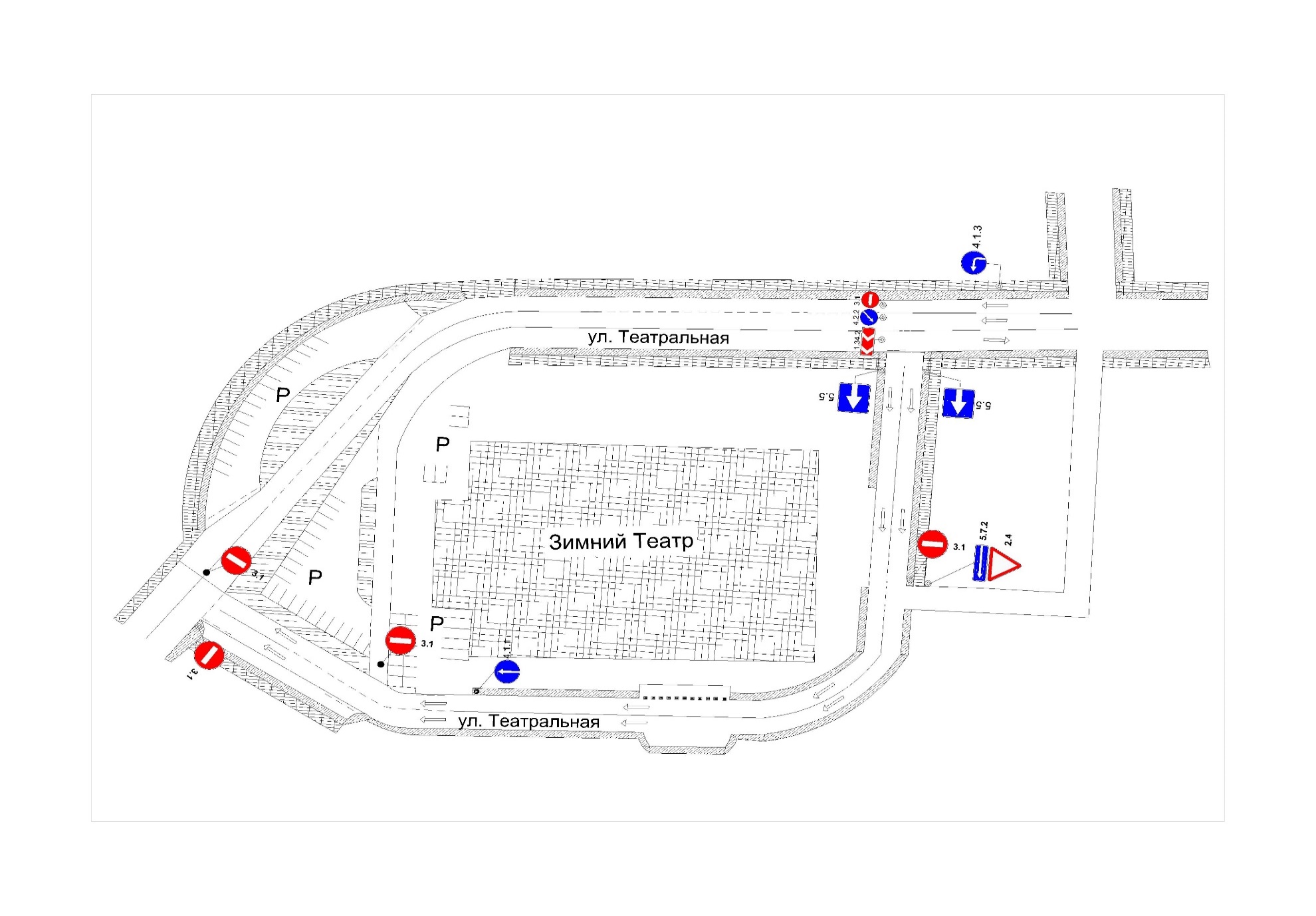 